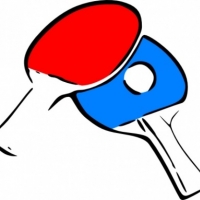 Kdy? V pátek 20. 12. 2019,  zahájení v 8.00 hod.Kategorie –  dívek a hochů.Podle počtu přihlášených se zvolí herní systém a doba zahájení soutěže v jednotlivých kategoriích. Hrát se bude v aule školy. Doplňková soutěž v miniping-pongu. Diváci budou vítáni.  Přihlášky vhoďte do obálky (nástěnka 2. patro u učebny biologie) nejpozději do úterka 18. 12. 2019. 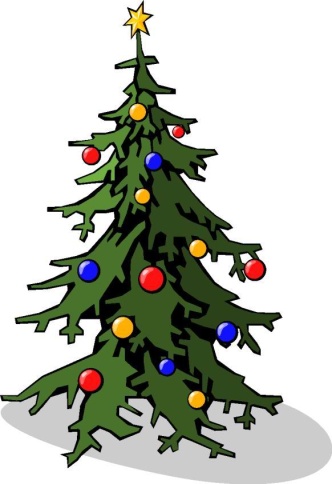                                                                                           Další informace: Mgr. Blanka Lisztwanová, Mgr. Marcel Gibiec
